25 апреля 2019 года в МКОУ «Рубасская СОШ» провели акцию «Георгиевская лента»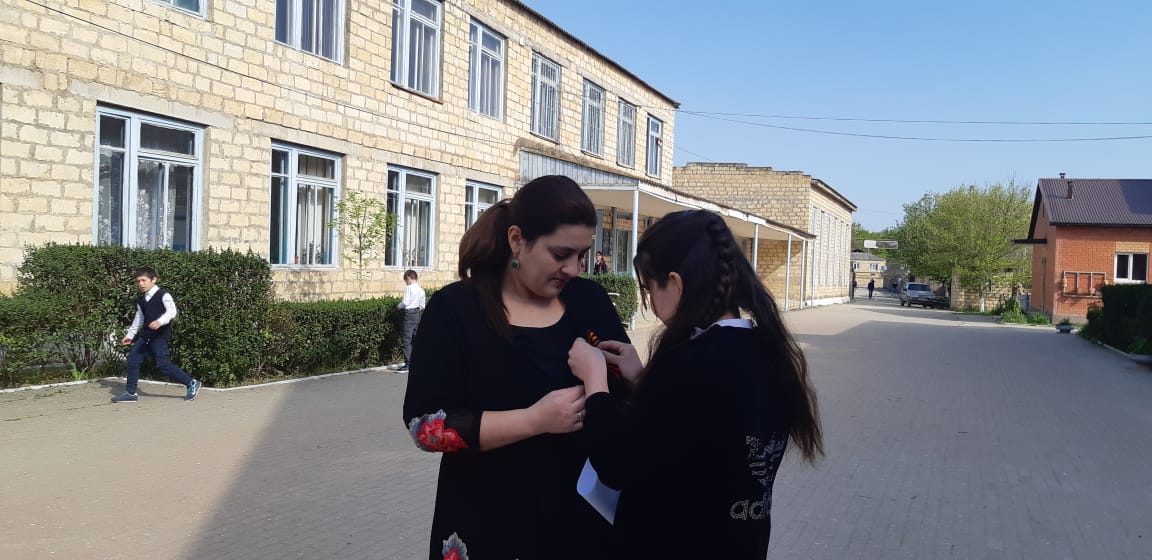 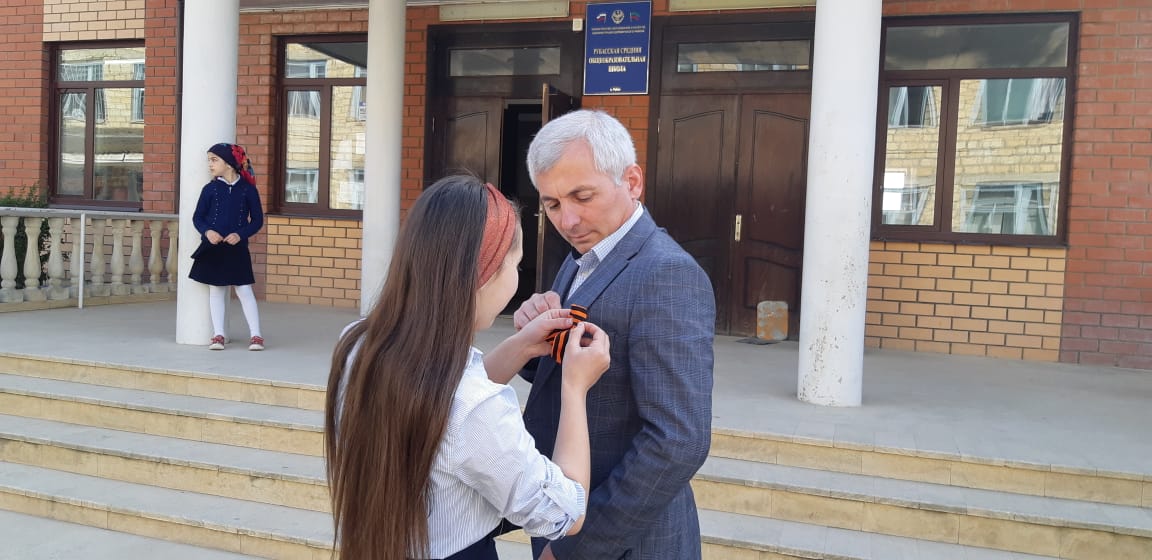 